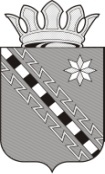 Российская ФедерацияНовгородская областьДУМА МАЛОВИШЕРСКОГО МУНИЦИПАЛЬНОГО РАЙОНА  НОВГОРОДСКОЙ ОБЛАСТИР Е Ш Е Н И ЕПринято Думой Маловишерского муниципального района  Новгородской области 24 февраля 2022 годаВ соответствии со статьей 44 Федерального закона от 06 октября 2003 года №131-ФЗ «Об общих принципах организации местного самоуправления в Российской Федерации», статьей 59 Устава Маловишерского муниципального района Новгородской области,Дума Маловишерского муниципального района Новгородской областиРЕШИЛА:1. Внести следующие изменения в Устав Маловишерского муниципального района Новгородской области:1.2. Изложить статью 5 в редакции:«Статья 5. Вопросы местного значения Маловишерского муниципального района1. К вопросам местного значения Маловишерского муниципального района относятся:1) составление и рассмотрение проекта бюджета Маловишерского муниципального района, утверждение и исполнение бюджета Маловишерского муниципального района, осуществление контроля за его исполнением, составление и утверждение отчета об исполнении бюджета Маловишерского муниципального района;2) установление, изменение и отмена местных налогов и сборов Маловишерского муниципального района;3) владение, пользование и распоряжение имуществом, находящимся в муниципальной собственности Маловишерского муниципального района;4) организация в границах Маловишерского муниципального района электро- и газоснабжения поселений в пределах полномочий, установленных законодательством Российской Федерации;5) дорожная деятельность в отношении автомобильных дорог местного значения вне границ населенных пунктов в границах Маловишерского муниципального района, осуществление муниципального контроля на автомобильном транспорте, городском наземном электрическом транспорте и в дорожном хозяйстве вне границ населенных пунктов в границах Маловишерского муниципального района (в соответствии с Федеральным законом от 31.07.2020 №248-ФЗ "О государственном контроле (надзоре) и муниципальном контроле в Российской Федерации" муниципальный контроль подлежит осуществлению при наличии на территории Маловишерского муниципального района соответствующего объекта муниципального контроля), организация дорожного движения и обеспечение безопасности дорожного движения на них, а также осуществление иных полномочий в области использования автомобильных дорог и осуществления дорожной деятельности в соответствии с законодательством Российской Федерации;6) создание условий для предоставления транспортных услуг населению и организация транспортного обслуживания населения между поселениями в границах Маловишерского муниципального района;7) участие в профилактике терроризма и экстремизма, а также в минимизации и (или) ликвидации последствий проявлений терроризма и экстремизма на территории Маловишерского муниципального района;8) разработка и осуществление мер, направленных на укрепление межнационального и межконфессионального согласия, поддержку и развитие языков и культуры народов Российской Федерации, проживающих на территории Маловишерского муниципального района, реализацию прав коренных малочисленных народов и других национальных меньшинств, обеспечение социальной и культурной адаптации мигрантов, профилактику межнациональных (межэтнических) конфликтов;9) участие в предупреждении и ликвидации последствий чрезвычайных ситуаций на территории Маловишерского муниципального района;10) обеспечение первичных мер пожарной безопасности в границах Маловишерского муниципального района за границами городских и сельских населенных пунктов;11) организация охраны общественного порядка на территории Маловишерского муниципального района муниципальной милицией;12) предоставление помещения для работы на обслуживаемом административном участке Маловишерского муниципального района сотруднику, замещающему должность участкового уполномоченного полиции;13) до 1 января 2017 года предоставление сотруднику, замещающему должность участкового уполномоченного полиции, и членам его семьи жилого помещения на период выполнения сотрудником обязанностей по указанной должности;14) организация мероприятий межпоселенческого характера по охране окружающей среды;15) организация предоставления общедоступного и бесплатного дошкольного, начального общего, основного общего, среднего общего образования по основным общеобразовательным программам в муниципальных образовательных организациях (за исключением полномочий по финансовому обеспечению реализации основных общеобразовательных программ в соответствии с федеральными государственными образовательными стандартами), организация предоставления дополнительного образования детей в муниципальных образовательных организациях (за исключением дополнительного образования детей, финансовое обеспечение которого осуществляется органами государственной власти субъекта Российской Федерации), создание условий для осуществления присмотра и ухода за детьми, содержания детей в муниципальных образовательных организациях, а также осуществление в пределах своих полномочий мероприятий по обеспечению организации отдыха детей в каникулярное время, включая мероприятия по обеспечению безопасности их жизни и здоровья;16) создание условий для оказания медицинской помощи населению на территории Маловишерского муниципального района (за исключением территорий поселений, включенных в утвержденный Правительством Российской Федерации перечень территорий, население которых обеспечивается медицинской помощью в медицинских организациях, подведомственных федеральному органу исполнительной власти, осуществляющему функции по медико-санитарному обеспечению населения отдельных территорий) в соответствии с территориальной программой государственных гарантий бесплатного оказания гражданам медицинской помощи;17) участие в организации деятельности по накоплению (в том числе раздельному накоплению), сбору, транспортированию, обработке, утилизации, обезвреживанию, захоронению твердых коммунальных отходов на территории Маловишерского муниципального района;18) утверждение схем территориального планирования Маловишерского муниципального района, утверждение подготовленной на основе схемы территориального планирования Маловишерского муниципального района документации по планировке территории, ведение информационной системы обеспечения градостроительной деятельности, осуществляемой на территории Маловишерского муниципального района, резервирование и изъятие земельных участков в границах Маловишерского муниципального района для муниципальных нужд, направление уведомления о соответствии указанных в уведомлении о планируемом строительстве параметров объекта индивидуальногожилищного строительства или садового дома установленным параметрам и допустимости размещения объекта индивидуального жилищного строительства или садового дома на земельном участке, уведомления о несоответствии указанных в уведомлении о планируемом строительстве параметров объекта индивидуального жилищного строительства или садового дома установленным параметрам и (или) недопустимости размещения объекта индивидуального жилищного строительства или садового дома на земельном участке, уведомления о соответствии или несоответствии построенных илиреконструированных объекта индивидуального жилищного строительства или садового дома требованиям законодательства о градостроительной деятельности при строительстве или реконструкции объектов индивидуального жилищного строительства или садовых домов на земельных участках, расположенных на соответствующих межселенных территориях, принятие в соответствии с гражданским законодательством Российской Федерации решения о сносе самовольной постройки, расположенной на межселенной территории, решения о сносе самовольной постройки, расположенной на межселенной территории, или ееприведении в соответствие с установленными требованиями, решения об изъятии земельного участка, не используемого по целевому назначению или используемого с нарушением законодательства Российской Федерации и расположенного на межселенной территории, осуществление сноса самовольной постройки, расположенной на межселенной территории, или ее приведения в соответствие с установленными требованиями в случаях, предусмотренных Градостроительным кодексом Российской Федерации, выдача градостроительного плана земельного участка, расположенного на межселенной территории;19) утверждение схемы размещения рекламных конструкций, выдача разрешений на установку и эксплуатацию рекламных конструкций на территории Маловишерского муниципального района, аннулирование таких разрешений, выдача предписаний о демонтаже самовольно установленных рекламных конструкций на территории Маловишерского муниципального района, осуществляемые в соответствии с Федеральным законом от 13 марта 2006 года №38-ФЗ "О рекламе";20) формирование и содержание муниципального архива, включая хранение архивных фондов поселений;21) содержание на территории Маловишерского муниципального района межпоселенческих мест захоронения, организация ритуальных услуг;22) создание условий для обеспечения поселений, входящих в состав Маловишерского муниципального района, услугами связи, общественного питания, торговли и бытового обслуживания;23) организация библиотечного обслуживания населения межпоселенческими библиотеками, комплектование и обеспечение сохранности их библиотечных фондов;24) создание условий для обеспечения поселений, входящих в состав Маловишерского муниципального района, услугами по организации досуга и услугами организаций культуры;25) создание условий для развития местного традиционного народного художественного творчества в поселениях, входящих в состав Маловишерского муниципального района;26) сохранение, использование и популяризация объектов культурного наследия (памятников истории и культуры), находящихся в собственности Маловишерского муниципального района, охрана объектов культурного наследия (памятников истории и культуры) местного (муниципального) значения, расположенных на территории Маловишерского муниципального района;27) выравнивание уровня бюджетной обеспеченности поселений, входящих в состав Маловишерского муниципального района, за счет средств бюджета Маловишерского муниципального района;28) организация и осуществление мероприятий по территориальной обороне и гражданской обороне, защите населения и территории Маловишерского муниципального района от чрезвычайных ситуаций природного и техногенного характера;29) создание, развитие и обеспечение охраны лечебно-оздоровительных местностей и курортов местного значения на территории Маловишерского муниципального района, а также осуществление муниципального контроля в области охраны и использования особо охраняемых природных территорий местного значения (в соответствии с Федеральным законом от 31.07.2020 №248-ФЗ "О государственном контроле (надзоре) и муниципальном контроле в Российской Федерации" муниципальный контроль подлежит осуществлению при наличии на территории Маловишерского муниципального района соответствующего объекта муниципального контроля);30) организация и осуществление мероприятий по мобилизационной подготовке муниципальных предприятий и учреждений, находящихся на территории Маловишерского муниципального района;31) осуществление мероприятий по обеспечению безопасности людей на водных объектах, охране их жизни и здоровья;32) создание условий для развития сельскохозяйственного производства в поселениях, расширения рынка сельскохозяйственной продукции, сырья и продовольствия, содействие развитию малого и среднего предпринимательства, оказание поддержки социально ориентированным некоммерческим организациям, благотворительной деятельности и добровольчеству (волонтерству);33) обеспечение условий для развития на территории Маловишерского муниципального района физической культуры, школьного спорта и массового спорта, организация проведения официальных физкультурно-оздоровительных и спортивных мероприятий Маловишерского муниципального района;34) организация и осуществление мероприятий межпоселенческого характера по работе с детьми и молодежью;35) осуществление в пределах, установленных водным законодательством Российской Федерации, полномочий собственника водных объектов, установление правил использования водных объектов общего пользования для личных и бытовых нужд, включая обеспечение свободного доступа граждан к водным объектам общего пользования и их береговым полосам;36) осуществление муниципального лесного контроля (в соответствии с Федеральным законом от 31.07.2020 №248-ФЗ "О государственном контроле (надзоре) и муниципальном контроле в Российской Федерации" муниципальный контроль подлежит осуществлению при наличии на территории Маловишерского муниципального района соответствующего объекта муниципального контроля);37) обеспечение выполнения работ, необходимых для создания искусственных земельных участков для нужд Маловишерского муниципального района в соответствии с федеральным законом;38) осуществление мер по противодействию коррупции в границах Маловишерского муниципального района;39) присвоение адресов объектам адресации, изменение, аннулирование адресов, присвоение наименований элементам улично-дорожной сети (за исключением автомобильных дорог федерального значения, автомобильных дорог регионального или межмуниципального значения), наименований элементам планировочной структуры в границах межселенной территории Маловишерского муниципального района, изменение, аннулирование таких наименований, размещение информации в государственном адресном реестре;40) осуществление муниципального земельного контроля на межселенной территории Маловишерского муниципального района (в соответствии с Федеральным законом от 31.07.2020 №248-ФЗ "О государственном контроле (надзоре) и муниципальном контроле в Российской Федерации" муниципальный контроль подлежит осуществлению при наличии на территории Маловишерского муниципального района соответствующего объекта муниципального контроля);41) организация в соответствии с федеральным законом выполнения комплексных кадастровых работ и утверждение карты-плана территории.2. На территориях Бургинского и Веребьинского сельских поселений органами местного самоуправления Маловишерского муниципального района решаются следующие вопросы местного значения:1) организация в границах поселения электро-, тепло-, газо- и водоснабжения населения, водоотведения, снабжения населения топливом в пределах полномочий, установленных законодательством Российской Федерации;2) осуществление муниципального контроля за исполнением единой теплоснабжающей организацией обязательств по строительству, реконструкции и (или) модернизации объектов теплоснабжения (в соответствии с Федеральным законом от 31.07.2020 №248-ФЗ "О государственном контроле (надзоре) и муниципальном контроле в Российской Федерации" муниципальный контроль подлежит осуществлению при наличии на территориях Бургинского и Веребьинского сельских поселений соответствующего объекта муниципального контроля);3) обеспечение проживающих в поселении и нуждающихся в жилых помещениях малоимущих граждан жилыми помещениями, организация строительства и содержания муниципального жилищного фонда, создание условий для жилищного строительства, осуществление муниципального жилищного контроля (в соответствии с Федеральным законом от 31.07.2020 №248-ФЗ "О государственном контроле (надзоре) и муниципальном контроле в Российской Федерации" муниципальный контроль подлежит осуществлению при наличии на территориях Бургинского и Веребьинского сельских поселений соответствующего объекта муниципального контроля), а также иных полномочий органов местного самоуправления в соответствии с жилищным законодательством;4) создание условий для предоставления транспортных услуг населению и организация транспортного обслуживания населения в границах поселения;5) участие в профилактике терроризма и экстремизма, а также в минимизации и (или) ликвидации последствий проявлений терроризма и экстремизма в границах поселения;6) создание условий для реализации мер, направленных на укрепление межнационального и межконфессионального согласия, сохранение и развитие языков и культуры народов Российской Федерации, проживающих на территории поселения, социальную и культурную адаптацию мигрантов, профилактику межнациональных (межэтнических) конфликтов;7) участие в предупреждении и ликвидации последствий чрезвычайных ситуаций в границах поселения;8) организация библиотечного обслуживания населения, комплектование и обеспечение сохранности библиотечных фондов библиотек поселения;9) сохранение, использование и популяризация объектов культурного наследия (памятников истории и культуры), находящихся в собственности поселения, охрана объектов культурного наследия (памятников истории и культуры) местного (муниципального) значения, расположенных на территории поселения;10) создание условий для развития местного традиционного народного художественного творчества, участие в сохранении, возрождении и развитии народных художественных промыслов в поселении;11) организация использования, охраны, защиты, воспроизводства городских лесов, лесов особо охраняемых природных территорий, расположенных в границах населенных пунктов поселения;12) утверждение генеральных планов поселения, правил землепользования и застройки, утверждение подготовленной на основе генеральных планов поселения документации по планировке территории, выдача градостроительного плана земельного участка, расположенного в границах поселения, выдача разрешений на строительство (за исключением случаев, предусмотренных Градостроительным кодексом Российской Федерации, иными федеральными законами), разрешений на ввод объектов в эксплуатацию при осуществлении строительства, реконструкции объектов капитального строительства, расположенных на территориипоселения, утверждение местных нормативов градостроительного проектирования поселений, резервирование земель и изъятие земельных участков в границах поселения для муниципальных нужд, осуществление муниципального земельного контроля в границах поселения (в соответствии с Федеральным законом от 31.07.2020 №248-ФЗ "О государственном контроле (надзоре) и муниципальном контроле в Российской Федерации" муниципальный контроль подлежит осуществлению при наличии на территориях Бургинского и Веребьинского сельских поселений соответствующего объекта муниципальногоконтроля), осуществление в случаях, предусмотренных Градостроительным кодексом Российской Федерации, осмотров зданий, сооружений и выдача рекомендаций об устранении выявленных в ходе таких осмотров нарушений, направление уведомления о соответствии указанных в уведомлении о планируемых строительстве или реконструкции объекта индивидуального жилищного строительства или садового дома (далее - уведомление о планируемом строительстве) параметров объекта индивидуального жилищного строительства или садового дома установленным параметрам и допустимости размещенияобъекта индивидуального жилищного строительства или садового дома на земельном участке, уведомления о несоответствии указанных в уведомлении о планируемом строительстве параметров объекта индивидуального жилищного строительства или садового дома установленным параметрам и (или) недопустимости размещения объекта индивидуального жилищного строительства или садового дома на земельном участке, уведомления о соответствии или несоответствии построенных или реконструированных объекта индивидуального жилищного строительства или садового дома требованиям законодательствао градостроительной деятельности при строительстве или реконструкции объектов индивидуального жилищного строительства или садовых домов на земельных участках, расположенных на территории поселения, принятие в соответствии с гражданским законодательством Российской Федерации решения об изъятии земельного участка, не используемого по целевому назначению или используемого с нарушением законодательства Российской Федерации, осуществление сноса самовольной постройки или ее приведения в соответствие с предельными параметрами разрешенного строительства, реконструкции объектов капитального строительства, установленными правилами землепользования и застройки, документацией по планировке территории, или обязательными требованиями к параметрам объектов капитального строительства, установленными федеральными законами, в случаях, предусмотренных Градостроительным кодексом Российской Федерации;12.1) принятие решений о создании, об упразднении лесничеств, создаваемых в их составе участковых лесничеств, расположенных на землях населенных пунктов поселения, установлении и изменении их границ, а также осуществление разработки и утверждения лесохозяйственных регламентов лесничеств, расположенных на землях населенных пунктов поселения;12.2) осуществление мероприятий по лесоустройству в отношении лесов, расположенных на землях населенных пунктов поселения;13) организация и осуществление мероприятий по территориальной обороне и гражданской обороне, защите населения и территории поселения от чрезвычайных ситуаций природного и техногенного характера;14) создание, содержание и организация деятельности аварийно-спасательных служб и (или) аварийно-спасательных формирований на территории поселения;15) осуществление мероприятий по обеспечению безопасности людей на водных объектах, охране их жизни и здоровья;16) создание, развитие и обеспечение охраны лечебно-оздоровительных местностей и курортов местного значения на территории поселения, а также осуществление муниципального контроля в области  охраны и использования особо охраняемых природных территорий местного значения (в соответствии с Федеральным законом от 31.07.2020 №248-ФЗ "О государственном контроле (надзоре) и муниципальном контроле в Российской Федерации" муниципальный контроль подлежит осуществлению при наличии на территориях Бургинского и Веребьинского сельских поселений соответствующего объекта муниципального контроля);17) осуществление в пределах, установленных водным законодательством Российской Федерации, полномочий собственника водных объектов, информирование населения об ограничениях их использования;18) осуществление муниципального лесного контроля (в соответствии с Федеральным законом от 31.07.2020 №248-ФЗ "О государственном контроле (надзоре) и муниципальном контроле в Российской Федерации" муниципальный контроль подлежит осуществлению при наличии на территориях Бургинского и Веребьинского сельских поселений соответствующего объекта муниципального контроля);19) до 1 января 2017 года предоставление сотруднику, замещающему должность участкового уполномоченного полиции, и членам его семьи жилого помещения на период выполнения сотрудником обязанностей по указанной должности;20) оказание поддержки социально ориентированным некоммерческим организациям в пределах полномочий, установленных статьями 31.1 и 31.3 Федерального закона от 12 января 1996 года №7-ФЗ "О некоммерческих организациях";21) обеспечение выполнения работ, необходимых для создания искусственных земельных участков для нужд поселения в соответствии с Федеральным законом;22) участие в соответствии с федеральным законом в выполнении комплексных кадастровых работ;23) принятие решений и проведение на территории поселения мероприятий по выявлению правообладателей ранее учтенных объектов недвижимости, направление сведений о правообладателях данных объектов недвижимости для внесения в Единый государственный реестр недвижимости.3. За Бургинским и Веребьинским сельскими поселениями в соответствии с областным законодательством закрепляются следующие вопросы местного значения:1) дорожная деятельность в отношении автомобильных дорог местного значения в границах населенных пунктов поселения и обеспечение безопасности дорожного движения на них, включая создание и обеспечение функционирования парковок (парковочных мест), осуществление муниципального контроля на автомобильном транспорте, городском наземном электрическом транспорте и в дорожном хозяйстве в границах населенных пунктов поселения (в соответствии с Федеральным законом от 31.07.2020 №248-ФЗ "О государственном контроле (надзоре) и муниципальном контроле в Российской Федерации" муниципальный контроль подлежит осуществлению при наличии на территориях Бургинского и Веребьинского сельских поселений соответствующего объекта муниципального контроля), организация дорожного движения, а также осуществление иных полномочий в области использования автомобильных дорог и осуществления дорожной деятельности в соответствии с законодательством Российской Федерации;2) создание условий для массового отдыха жителей поселения и организация обустройства мест массового отдыха населения, включая обеспечение свободного доступа граждан к водным объектам общего пользования и их береговым полосам;3) участие в организации деятельности по накоплению (в том числе раздельному накоплению) и транспортированию твердых коммунальных отходов;4) организация ритуальных услуг и содержание мест захоронения;5) предоставление помещения для работы на обслуживаемом административном участке поселения сотруднику, замещающему должность участкового уполномоченного полиции;6) осуществление мер по противодействию коррупции в границах поселения.4. Органы местного самоуправления Маловишерского муниципального района вправе заключать соглашения с органами местного самоуправления отдельных поселений, входящих в состав Маловишерского муниципального района, о передаче им осуществления части своих полномочий по решению вопросов местного значения за счет межбюджетных трансфертов, предоставляемых из бюджета Маловишерского муниципального района в бюджеты соответствующих поселений в соответствии с Бюджетным кодексом Российской Федерации.Указанные соглашения должны заключаться на определенный срок, содержать положения, устанавливающие основания и порядок прекращения их действия, в том числе досрочного, порядок определения ежегодного объема указанных в настоящей части межбюджетных трансфертов, необходимых для осуществления передаваемых полномочий, а также предусматривать финансовые санкции за неисполнение соглашений.»;1.2. Изложить статью 35.2 в редакции:«Статья 35.2. Гарантии для лиц, замещающих муниципальные должности в Счетной палате Маловишерского муниципального района1. В случае гибели (смерти) лица, замещающего муниципальную должность в Счетной палате Маловишерского муниципального района, если она наступила в связи с осуществлением им своих полномочий, членам семьи погибшего в течение месяца выплачивается компенсация в размере четырехмесячного денежного содержания лица, замещающего муниципальную должность в Счетной палате Маловишерского муниципального района, исчисленная из его среднего денежного содержания, установленного Думой Маловишерского муниципального района на день выплаты компенсации.2. Лицу, замещающему муниципальную должность в Счетной палате Маловишерского муниципального района, сверх ежегодного основного оплачиваемого отпуска продолжительностью 28 календарных дней предоставляется ежегодный дополнительный оплачиваемый отпуск продолжительностью 16 календарных дней с учетом особого режима работы, выражающегося в ненормированном рабочем дне.3. Лицу, замещающему муниципальную должность в Счетной палате Маловишерского муниципального района, выплачивается единовременная компенсационная выплата на лечение (оздоровление). Размер единовременной компенсационной выплаты на лечение (оздоровление) устанавливается Думой Маловишерского муниципального района ежегодно при принятии решения о бюджете Маловишерского муниципального района на очередной финансовый год и на плановый период. Порядок выплаты единовременной компенсационной выплаты на лечение (оздоровление) определяется решением Думы Маловишерского муниципального района.4. Лицам, замещавшим муниципальную должность в Счетной палате Маловишерского муниципального района, устанавливается дополнительное пенсионное обеспечение.Дополнительное пенсионное обеспечение, предусмотренное абзацем первым настоящей части, устанавливается только в отношении лиц, достигших пенсионного возраста или потерявших трудоспособность в период осуществления полномочий, и не применяется в случае прекращения полномочий указанных лиц по основаниям, предусмотренным пунктами 1, 5 и 8 части 5 статьи 8 Федерального закона от 7 февраля 2011 года №6-ФЗ "Об общих принципах организации и деятельности контрольно-счетных органов субъектов Российской Федерации и муниципальных образований".5. Предоставление указанных гарантий осуществляется за счет средств бюджета Маловишерского муниципального района.».2. Направить решение в Управление Министерства юстиции Российской Федерации по Новгородской области для государственной регистрации.3. Решение вступает в силу после его государственной регистрации и официального опубликования в бюллетене «Возрождение».4. Опубликовать решение в бюллетене «Возрождение» после его государственной регистрации.Председатель Думымуниципального района 							Г.Г. ЖуковаГлава муниципального района 						Н.А. Маслов24 февраля 2022 года№ 520Малая Вишера О внесении изменений в Устав Маловишерского муниципального района Новгородской области